Idé-, koncept- og virksomhedsskitseUCPH Innovation HUB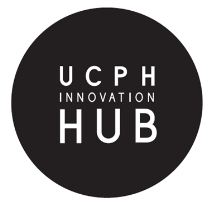 Navn:Adresse:Studienummer:Studieretning:Semester/evt. dimittendtidspunkt:Universitet:E-mail adresse:Telefonnummer:Hvor har du hørt om KU Innovation Hub henne?1.Idé-fasen:Har du allerede en idé? Hvis ja, beskriv hvor langt du er kommet med idéen (hvis du allerede har etableret virksomhed, går du direkte til spørgsmål to)Hvis nej, beskriv, hvorfor du godt kunne tænke dig at udvikle en idé.2.Har du/I etableret en virksomhed på nuværende tidspunkt?Hvis ja, beskriv din forretning ganske kort (kerneprodukt, kunder, hvilke værdi tilfører din ydelse):3.Har du realitetstestet din ide? (Identificeret potentielle kunder, konkurrenter, styrker og svagheder ved din ide) 4.Hvis du allerede har en idé eller en virksomhed: Hvordan får du bragt din faglighed i spil via din idé eller virksomhed?Hvis du endnu ikke har en idé: Hvordan ønsker du at få bragt din faglighed i spil?5.Beskrivelse af teamet?(Er I flere – i givet fald hvem, hvilken baggrund har I, hvilke kompetencer besidder I og hvor tænker I, at det er nødvendigt at styrke teamet). Husk at notere nederst i skemaet, hvor mange pladser I ønsker6. Hvilke ønsker har du/I til rådgivning og sparring? (Et fagspecifikt felt? Konceptualisering? Forretningsudvikling? Etc. Har du/I evt. et ønske til en konkret rådgiver?)7. Emner du lige nu gerne vil have fokus på i din tid i KU Innovation Hub:8. Hvad er din/jeres forventning til en tilknytning til KU Innovation Hub?Hvilke typer pladser søger du om?Fra hvornår og hvor længe (for faste pladser og projektpladser max. 12 måneder):Hvor mange pladser:Fast plads:Flexplads: